Социально-педагогический проект  ««Учимся  творить добро». Актуальность проектаИзменения в социальной жизни нашей страны, перемены в области просвещения делают особенно актуальными проблемы духовности, морали, нравственности. Становится иной и современная стратегия развития российской школы: в центре ее – формирование духовно богатой, высоконравственной, образованной и творческой личности.  Духовно-нравственное воспитание предполагает становление отношений ребенка к Родине, обществу, коллективу, людям, к труду, своим обязанностям и к самому себе, и, соответственно, развитие качеств: патриотизма, толерантности, товарищества, активное отношение к действительности, глубокое уважение к людям. Задача духовно-нравственного воспитания состоит в том, чтобы социально необходимые требования общества, нравственные нормы и ценности педагоги превратили во внутренние стимулы личности каждого ребенка, такие как долг, честь, совесть, достоинство. Понимание детьми нравственных норм и критериев объясняется отчасти повседневными наставлениями, которые дети слышат от взрослых. Учителя и родители в оценке поведения детей ориентируются на внешние проявления неорганизованности, недисциплинированности. Игнорируются причины этих проявлений – то, что школьник не всегда знает правила поведения, не умеет их применять в конкретной ситуации, а главное – не имеет потребности в нравственном поведении, не понимает, для чего это нужно. Почему знающий не поступает согласно своему знанию, не использует его? Это означает, что знания не повлияли на саму личность, на ее качество, ничего не изменили в ее сущности, остались «мертвым капиталом». Как сделать так, чтобы педагогические усилия достигали своей цели и приводили к развитию личности? Знание ребенком нравственных норм еще не говорит о его воспитанности,  а главное – школьники не имеют потребности в нравственном поведении, не понимают, для чего это нужно.  Важно, чтобы хорошо осознаваемые нравственные нормы стали мотивами поведения. Реализация данного проекта поможет создать условия для обогащения нравственного опыта учащихся,  актуализации собственной деятельности учащихся по решению поведенческих, этических проблем, стимулирует инициативность детей в проявлении внимании и заботы, быть полезным другим. Цель проекта:Воспитание способности к духовному развитию, нравственному совершенствованию.Вовлечение школьников в организацию практической деятельности с целью накопления индивидуального опыта нравственного поведения, формирования милосердия и толерантности.Задачи проекта:- формирование представления детей о нравственных ценностях: добре, душевной щедрости, милосердии, толерантности;- развитие  способности  осуществлять нравственный самоконтроль, требовать от себя выполнения моральных норм, давать нравственную самооценку своим и чужим поступкам;- способствовать  осознанию  ценности других людей;  научить задумываться детей и родительскую общественность, что значит «благотворительность» и как могут они участвовать в ней;- создать активную деятельную группу «Зернышки добра» с целью получения школьниками  опыта  самостоятельного  социального действия. Системность работы над проектом обеспечивается следующими формами  работы: чтение художественной литературы по теме «Для детей и о детях», коллективно – творческое дело, беседы с детьми и их родителями, сбор,  презентация, встреча с представителями  благотворительных организаций  индивидуальное и коллективное консультирование, выставка,  «Портрет доброго человека».Этапы реализации проектаОрганизационный этапВ рамках классного часа ознакомление  школьников с проектом. Основной этап1. Ознакомление с художественными  произведениями  детских русских и советских поэтов и писателей.2. Организация  работы  ребят в рамках акции  «Зернышки добра»:Проведение благотворительной  акции, направленной  на проявление заботы по отношению к родственникам:  Изготовление открытки к Дню матери.Подготовка и организация коллективно – творческого дела «День именинника».Проведение благотворительной  акции «Помощники Деда Мороза»: сбор сладких подарков для особых детей (детей-инвалидов), находящихся под патронажем волонтерского  движения  «Милосердие» г. Дзержинска.Проведение благотворительной  акции, направленной  на проявление заботы по отношению к окружающим: изготовление открыток к Новому году для учителей МБОУ «Средняя школа № 39» старшего поколения,  поздравление педагогов с праздником.Заключительный этап1. Создание «Поле добра»: на лист в форме зернышек прикрепляются рисунки, самые яркие события проекта, наклеиваются фотографии или создаются фотоотчеты.2. Презентация творческой работы «Портрет доброго человека».3. Организация выставки творческих работ (или одной из ее частей) «Учусь творить добро» на стендах в коридоре школы на 1 этаже.4. Подведение итогов проекта. Публикация итогов проекта в школьной газете.Ожидаемые результаты проекта Одним из показателей эффективности данного проекта должно быть нравственное развитие ребенка, позитивные изменения в его духовно-нравственном мире. Эти факторы проявляются в устойчивости нравственного поведения детей в обычных и осложненных ситуациях, в умении предвидеть нравственные последствия своих поступков, в появлении внутреннего контроля – совести, осознания моральной стороны поступков и самого себя как носителя нравственности. В ходе реализации проекта дети получают знания о нравственных ценностях: добре, душевной щедрости, милосердии. Узнают, как проявлять истинную заботу о старшем поколении, как оказывать помощь нуждающимся.Приложение 1Основной этап1. Ознакомление с художественными  произведениями  детских русских и советских поэтов и писателей.Задачи:Развивать  способность  осуществлять нравственный самоконтроль, требовать от себя выполнения моральных норм, давать нравственную самооценку своим и чужим поступкам.Развивать готовность и способность выражать  свою общественную позицию, критически оценивать собственные намерения, мысли и поступки.Способствовать  осознанию  ценности других людей.4 занятия:1. В. Маяковский «Что такое хорошо, что такое плохо».2. В. Осеева «Синие листья».3. В. Катаев «Цветик-семицветик».4. «Ожерелье с четырьмя лучами» (Л.Н. Засорина  «Развивающее чтение: книга для учителя. – Санкт – Петербург: «Сударыня»,  1996).Последовательность  работы:1. Учащиеся  в установленные сроки читают  произведение.2. На занятии учитель организует работу по анализу прочитанного произведения.3. Предлагает задание для выполнения дома.Приложение 2Подумай. Составь «Портрет доброго человека». Подумай, как можно выполнить это задание. Один из вариантов  оформления «Портрета»:«Портрет  доброго человека»Я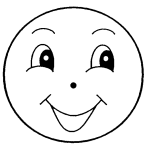 Приложение 3Рефлексивно – оценочный этап.Моё участие в  проекте:Сроки реализации проектаНоябрь  2020 года – январь 2021РазработчикипроектаАтапина И.Н., учитель ОРКСЭЦель проектаВоспитание способности к духовному развитию, нравственному совершенствованию.Вовлечение школьников в организацию практической деятельности с целью накопления индивидуального опыта нравственного поведения, формирования милосердия и толерантности.Способ достиженияцелиПроведение мероприятий в рамках проектаРезультаты проекта -Приобретение школьником социальных знаний (об общественных нормах,  о социально одобряемых и неодобряемых формах поведения в обществе), – формирование позитивного отношения  школьника к базовым ценностям общества (человек, семья, Отечество, природа, знания, труд, культура);–получение школьником опыта самостоятельного социального действия. Участники проектаУчащиеся 4 а класса МОУ Романовская СОШ им. И.В.Серещенкоимею право бытьимею право совершатьобещаюБыть приветливым и вежливымЗдороваться при входе в помещение со взрослыми и детьми.Вежливо  просить нужную мне вещь и благодарить за помощь.Здороваться и прощаться с одноклассниками, работниками школы, соседями. Говорить «пожалуйста», «спасибо» или «благодарю».Быть доброжелательным и мудрымЕсли товарищ (друг) огорчен, то…Если товарищ попросил помощи, то..Если меня обозвали, то…Если меня толкнули, то..Если я услышал плохое слово то…Если я хочу сыграть с одноклассниками в игру, то…Быть трудолюбивымВ школе:-учебные принадлежности аккуратной стопкой кладу на край парты;-после уроков ИЗО и технологии убираю рабочее место; -в столовой убираю после еды посуду за собой со стола;-если в столовой товарищ забыл убрать посуду за собой, уберу и вежливо попрошу товарища не забывать о данной обязанности;-после уроков убираю (не бросаю) вторую обувь в шкаф.Дома:-…..Быть воспитаннымПропускать девочек при входе в помещение.За столом в столовой…ДелоУчастие(поставь +, если при-нял участие, -, если не смог принять участие)Мое отношение(Например, выбери из предложенных фраз и добавь свою: было интересно, познавательно, дело мне понравилось и я предлагаю повторить его, нужное дело, было приятно помочь …)Чтение художественными  произведениями  детских русских и советских поэтов и писателей.Сочинение  произведения (рассказа или стихотворения) по теме «Мой добрый поступок»Сочинение  произведения (рассказа или стихотворения)  «Если бы у меня был «Цветик-семицветик».Доброе дело для родителей: изготовление открытки  к Дню матери.Доброе дело для одноклассников: праздник «День именинника».Доброе дело для ребят г. Дзержинска, которые нуждаются в помощи:  подарок к Новому году.Доброе дело для учителей старшего поколения МБОУ «Средняя школа № 39»: изготовление открытки к Новому году. Составление  «Портрета  доброго человека»